Suicide PreventionIt's ok to not be ok.-Anyone can help reduce the stigma of suicide and assist in suicide prevention.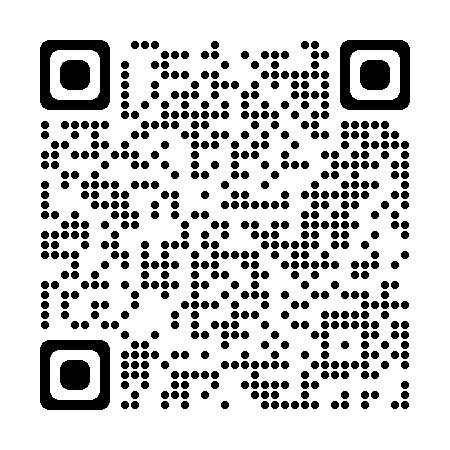 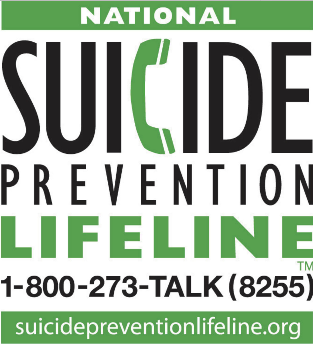 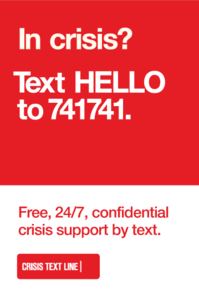 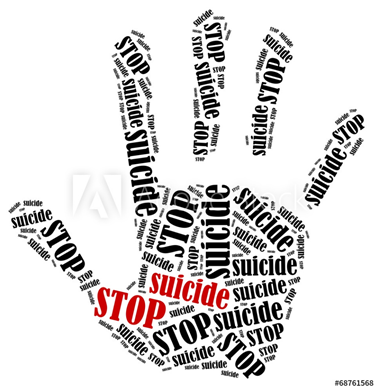 